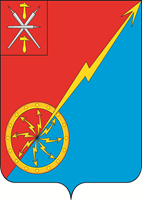 Российская федерацияЩекинский район Тульской областиАдминистрация муниципального образования город Советск Щекинского районаПОСТАНОВЛЕНИЕ28 августа 2023 г.                                          № 8-143Об утверждении Порядка осуществления органами местного самоуправления и (или)  находящиеся в их ведении казенными учреждениями бюджетных полномочий главных администраторов доходов бюджета муниципального образования город Советск Щекинского районаВ соответствии со статьей 160.1 Бюджетного кодекса Российской Федерации, статьей 24 Устава муниципального образования город Советск Щекинского района администрация муниципального образования город Советск Щекинского района ПОСТАНОВЛЯЕТ:1.  Утвердить Порядок осуществления органами местного самоуправления и (или) находящиеся в их ведении казенными учреждениями бюджетных полномочий главных администраторов доходов бюджета муниципального образования город Советск Щекинского района (приложение).2. Настоящее постановление вступает в силу со дня его официального обнародования.ПОРЯДОКосуществления органами местного самоуправления и (или) находящиеся в их ведении казенными учреждениями бюджетных полномочий главных администраторов доходов бюджета муниципального образования город Советск Щекинского района 1. Органы местного самоуправления и (или) находящиеся в их ведении казенные учреждения муниципального образования город Советск Щекинского района в качестве главных администраторов доходов бюджета муниципального образования город Советск Щекинского района (далее - главные администраторы доходов бюджета):а) формируют и утверждают перечень администраторов доходов бюджета муниципального образования город Советск Щекинского района, подведомственных главному администратору доходов бюджета;б) формируют и представляют в сектор по финансовым вопросам и муниципальному заказу администрации муниципального образования город Советск Щекинского района (далее – сектор по финансовым вопросам и муниципальному заказу) по форме и в сроки, установленные муниципальными правовыми актами, следующие документы:прогноз поступлений доходов бюджета муниципального образования город Советск Щекинского района на очередной финансовый год и плановый период в соответствии с утвержденной методикой прогнозирования поступлений доходов в бюджет муниципального образования город Советск Щекинского района;аналитические материалы по исполнению поступлений доходов бюджета муниципального образования город Советск Щекинского района за соответствующие отчетные периоды текущего года;сведения, необходимые для составления проекта бюджета муниципального образования город Советск Щекинского района в части доходов;сведения, необходимые для составления и ведения кассового плана исполнения бюджета муниципального образования город Советск Щекинского района по доходам;в) формируют и представляют в сектор по финансовым вопросам и муниципальному заказу бюджетную отчетность главного администратора доходов бюджета муниципального образования город Советск Щекинского района по формам и в сроки, установленные в соответствии с законодательством Российской Федерации;г) исполняют в случае необходимости полномочия администратора доходов бюджета муниципального образования город Советск Щекинского района в соответствии с принятыми правовыми актами об осуществлении полномочий администратора доходов;д) принимают правовые акты о наделении находящихся в их ведении казенных учреждений муниципального образования город Советск Щекинского района полномочиями администраторов доходов бюджета и доводят их до соответствующих администраторов доходов не позднее 5 рабочих дней после их принятия;е) утверждают методику прогнозирования поступлений доходов бюджета муниципального образования город Советск Щекинского района в соответствии с общими требованиями к методике прогнозирования поступлений доходов в бюджеты бюджетной системы Российской Федерации, установленный Правительством Российской Федерации;ж) вносят соответствующие изменения в правовые акты, указанные в пунктах «г- е» настоящего пункта, в двухмесячный  срок после вступления в силу изменений в бюджетное законодательство Российской Федерации и иные нормативные правовые акты, регулирующие бюджетные правоотношения;з) в случае внесения изменений в законодательные и иные нормативные акты в части формирования и прогнозирования поступлений доходов бюджета в двухмесячный срок после вступления в силу изменений принимают правовые акты о внесении изменений  в методики прогнозирования поступлений доходов в бюджет;и) представляют сведения о закрепленных источниках доходов для включения в перечень источников доходов Российской Федерации в соответствии с Правилами формирования и ведения перечня источников доходов Российской Федерации, утвержденными постановлением Правительства Российской Федерации от 31 августа 2016 г. № 868 «О порядке формирования и ведения перечня источников доходов Российской Федерации», и реестры источников доходов бюджетов в порядке, установленном Правительством Тульской области, муниципальными правовыми актами;к) организуют осуществление контроля за исполнением подведомственными им администраторами доходов бюджета полномочий администратора доходов бюджета.2. Правовые акты, указанные в подпунктах «г-д»  пункта 1 настоящего Порядка, должны содержать перечень казенных учреждений, находящихся в ведении органов государственной власти Тульской области, органов местного самоуправления муниципального образования город Советск Щекинского района, являющихся администраторами доходов бюджетов бюджетной системы Российской Федерации, и перечень источников доходов бюджетов бюджетной системы Российской Федерации.3. Правовые акты, указанные в подпунктах «г» и «д» пункта 1 настоящего Порядка, должны содержать следующие положения: а) наделение администраторов доходов бюджета в отношении закрепленных за ними источников доходов бюджетов следующими бюджетными полномочиями: начисление, учет и контроль за правильностью исчисления, полнотой и своевременностью осуществления платежей в бюджет, пеней и штрафов по ним; взыскание задолженности по платежам в бюджет, пеней и штрафов; принятие решений о возврате излишне уплаченных (взысканных) платежей в бюджет, пеней и штрафов, а также процентов за несвоевременное осуществление такого возврата и процентов, начисленных на излишне взысканные суммы, и представление в Управление Федерального казначейства по Тульской области поручений для осуществления возврата в порядке, установленном Министерством финансов Российской Федерации; принятие решения о зачете (уточнении) платежей в бюджет и представление уведомления в Управление Федерального казначейства по Тульской области; иные бюджетные полномочия, установленные Бюджетным кодексом Российской Федерации и принимаемыми в соответствии с ним нормативными правовыми актами Российской Федерации;б) определение порядка заполнения (составления) и отражения в бюджетном учете первичных учетных документов по администрируемым доходам бюджета или указание нормативных правовых актов Российской Федерации, регулирующих данные вопросы; в) определение порядка и сроков сверки данных бюджетного учета администрируемых доходов бюджета в соответствии с нормативными правовыми актами Российской Федерации; г) определение порядка действий администраторов доходов бюджета при уточнении невыясненных поступлений в соответствии с нормативными правовыми актами Российской Федерации, в том числе нормативными правовыми актами Министерства финансов Российской Федерации; д) определение порядка возврата денежных средств физическим и юридическим лицам в случаях осуществления ими платежей, являющихся источниками формирования доходов бюджетов бюджетной системы Российской Федерации, в соответствии с порядками, установленными федеральными законами, и (или) общими требованиями, установленными Министерством финансов Российской Федерации; е) определение порядка действий администраторов доходов бюджета при принудительном взыскании с плательщика платежей в бюджет, пеней и штрафов по ним через судебные органы или через службу судебных приставов в случаях, предусмотренных законодательством Российской Федерации; ж) установление порядка обмена информацией между структурными подразделениями администратора доходов бюджета (в том числе обеспечение обмена информацией о принятых администратором доходов бюджета финансовых обязательствах и решениях об уточнении (о возврате) платежей в бюджет); з) определение порядка, форм и сроков представления администратором доходов бюджетов главному администратору доходов бюджетов сведений и бюджетной отчетности, необходимых для осуществления полномочий главного администратора доходов бюджетов; и) определение порядка и сроков представления бюджетной отчетности в финансовое управление;к) определение порядка действий администраторов доходов бюджета по взысканию дебиторской задолженности по платежам в бюджет, пеням, штрафам по ним в досудебном порядке (с момента истечения срока уплаты соответствующего платежа в бюджет (пеней, штрафов) до начала работы по их принудительному взысканию); л) требование об установлении администраторами доходов бюджета регламента реализации полномочий по взысканию дебиторской задолженности по платежам в бюджет, пеням, штрафам по ним, разработанного в соответствии с общими требованиями, установленными Министерством финансов Российской Федерации; м) иные положения, необходимые для реализации полномочий администратора доходов бюджета.4. Администраторы доходов бюджета муниципального образования город Советск Щекинского района, находящиеся в ведении главных администраторов доходов бюджетов бюджетной системы Российской Федерации,- органов государственной власти (государственных органов) Тульской области, органов местного самоуправления в муниципальном образовании город Советск Щекинском районе, обеспечивают заключение с Управлением Федерального казначейства по Тульской области договора (соглашения) об обмене электронными документами.5. В случае изменения состава и (или) функций главных администраторов доходов бюджета муниципального образования город Советск Щекинского района главный администратор доходов бюджетов в двухнедельный срок со дня принятия соответствующего правового акта доводит указанную информацию до сектора по финансовым вопросам и муниципальному заказу администрации муниципального образования город Советск Щекинского района.6.  Администрирование доходов бюджета муниципального образования город Советск Щекинского района от административных штрафов, установленных Кодексом Российской Федерации об административных правонарушениях, за административные правонарушения в области финансов, связанные с нецелевым использованием бюджетных средств, невозвратом либо несвоевременным возвратом бюджетного кредита, не перечислением либо несвоевременным перечислением платы за пользование бюджетным кредитом, нарушением условий предоставления бюджетного кредита, нарушением порядка и (или) условий предоставления (расходования) межбюджетных трансфертов, нарушением условий предоставления бюджетных инвестиций, субсидий юридическим лицам, индивидуальным предпринимателям и физическим лицам, осуществляется органом государственной власти (государственным органом) Тульской области, органом местного самоуправления в Тульской области, от имени которых должностные лица выявили административное правонарушение. Администрирование доходов бюджета муниципального образования город Советск Щекинского района  от административных штрафов, установленных Кодексом Российской Федерации об административных правонарушениях, за административные правонарушения, выявленные должностными лицами органов муниципального контроля, осуществляется органом муниципального контроля, от имени которого должностные лица выявили административные правонарушения.Заместитель главы администрации муниципального образования город Советск Щёкинского района                                                                                                                                            И.В.Миронов                       Согласовано:                         О.А.Титоваисп.Грекова Н.Ю.тел.7-45-41Исп. Грекова Н.Ю.Тел.7-45-41гПриложениек постановлению администрациимуниципального образованиягород Советск Щекинского районаот __________  № ________